Английский язык  задание на 21.05Класс Задание5Б5В5ЕТема:   Глагол  to be в Past SimpleСмотрим видео по ссылке https://www.youtube.com/watch?v=Pfa3FVtNF2U (ссылка выложена на личной странице  Вконтакте с пометкой «ОБЯЗАТЕЛЬНО»))На основе видео записываем правило в тетрадь: Past Simple Tense – прошедшее простое время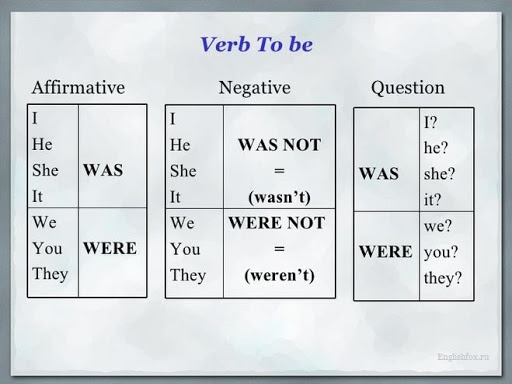 Was – был, была, былoWere – были Вставляем was или were.  Задание присылаем. 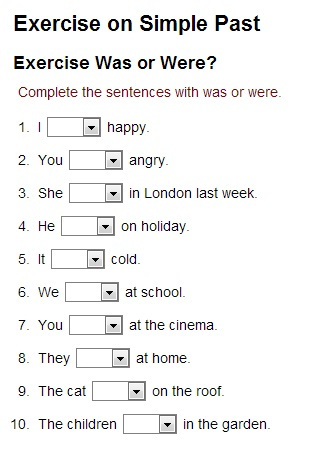 По ЖЕЛАНИЮ  можно посмотреть видеоурок к учебнику по ссылке https://www.youtube.com/watch?v=rE8eR0DQMVg (видео выложено Вконтакте с пометкой «по желанию»). Это комментарий к материалу учебника. Открываем учебник на стр. 106, включаем видео  и следим строго  по учебнику).Задание присылаем в личные сообщения   Вконтакте или на почту natasha20091792@yandex.ru